Н А К А ЗВід 10.03.2020 № 66Про підсумки вивчення стану управлінської діяльності з питань реалізації державної політики щодо організації  медичного обслуговування дітей та обстеження працівників закладів  освіти Основ’янського району м. ХарковаНа виконання наказу Управління освіти адміністрації Основ’янського району Харківської міської ради від 14.01.2020 № 26 «Про вивчення стану управлінської діяльності з питань реалізації державної політики щодо організації  медичного обслуговування дітей та обстеження працівників закладів  освіти Основ’янського району м. Харкова», з метою вивчення стану управлінської діяльності в закладах дошкільної освіти Основ’янського району з питань реалізації державної політики щодо організації медичного обслуговування вихованців та обстеження працівників, заступником начальника Управління освіти адміністрації Основ’янського району Харківської міської ради (далі Управління) Прохоренко О.В., головним спеціалістом Управління Кулаковою Л.В., відповідно до затвердженої програми, було проаналізовано стан управлінської діяльності щодо організації медичного обслуговування дітей та обстеження працівників у комунальному закладі «Дошкільний навчальний заклад (ясла-садок) № 50 Харківської міської ради (далі КЗ «ДНЗ № 50»), комунальному закладі «Дошкільний навчальний заклад (ясла-садок) № 391 комбінованого типу Харківської міської ради (далі КЗ «ДНЗ № 391»), Харківській загальноосвітній школі І-ІІІ ступенів № 7 Харківської міської ради Харківської області (далі ХЗОШ № 7) та надано методичну допомогу керівникам за окремими питаннями організації медичного обслуговування в закладах освіти.Мета вивчення: визначення відповідності стану управлінської діяльності закладів освіти Основ’янського району щодо організації медичного обслуговування учнів та обстеження працівників закладів освіти нормативним вимогам.Вивчення здійснювалось як планове, тематичне, виїзне.Термін проведення вивчення – з 24.02.2020 по 29.02.2020.У ході вивчення проаналізовано створення умов у закладах освіти для забезпечення якісного медичного обслуговування та профілактики різних видів захворювань, організацію профілактичних, медичних оглядів, обов’язкову ділову документацію директорів і медичних працівників, стан відповідних розділів офіційних сайтів, тощо та складено відповідні довідки (додатки 1, 2). З’ясовано: стан управлінської діяльності з питань реалізації державної політики щодо організації медичного обслуговування дітей та обстеження працівників у КЗ «ДНЗ № 50», КЗ «ДНЗ № 391», ХЗОШ № 7 відповідає нормативним вимогам.На підставі викладеного,НАКАЗУЮ:Рекомендувати директорам закладів освіти:Опрацювати матеріали вивчення стану управлінської діяльності з питань реалізації державної політики щодо організації медичного обслуговування дітей та обстеження працівників та внести корективи, за необхідності, у власну управлінську діяльність.Березень 2020 рокуДовести до відома працівників підпорядкованих закладів освіти довідку про підсумки вивчення стану управлінської діяльності з питань реалізації державної політики щодо організації медичного обслуговування дітей та обстеження працівників.Березень 2020 рокуВжити заходів щодо усунення недоліків, виявлених під час планового вивчення стану управлінської діяльності з питань реалізації державної політики щодо організації медичного обслуговування дітей та обстеження працівників. Інформувати Управління про хід реалізації заходів. До 15.05.2020Забезпечити суворе дотримання вимог чинного санітарного законодавства щодо створення безпечних умов для здоров’я та життєдіяльності дітей, профілактики різних видів захворювань, надання, у разі потреби, першої медичної допомоги, пропагування здорового способу життя.ПостійноЗабезпечувати виконання вимог чинних нормативно-правових актів щодо ведення обов’язкової ділової документації з питань організації медичного обслуговування дітей та обстеження працівників.ПостійноЗдійснювати контроль:- за якістю організації медичного обслуговування дітей та обстеження працівників;- за процесом інформування учасників освітньо-виховного процесу про нормативні вимоги щодо організації медичного обслуговування в закладах освіти;- вивченням правил надання першої долікарської допомоги, правил поведінки персоналу у разі виникнення випадків захворювань та травмувань під час освітньо-виховного процесу, профілактики різних видів захворювань на нарадах, зборах;- за функціонуванням програми «Екстрене повідомлення»Упродовж 2019/2020 навчального року.- за актуальністю інформації з питань медичного обслуговування дітей та профілактики різних видів захворювань, розміщеної на офіційних веб-сайтах. Постійно4. Завідувачу ЛКТО Коротєєву Д.Р. розмістити цей наказ на сайті Управління освіти. 10.03.2020.5. Контроль за виконанням даного наказу залишаю за собоюНачальник Управління освіти	О.С. НИЖНИКЗ наказом ознайомлені:ПРОХОРЕНКО О.В.КУЛАКОВА Л.В.ЛАШИНА Н.В.КОРТЄЄВ Д.Р.Прохоренко, 7252791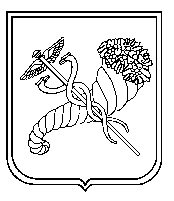 Головний спеціаліст Управління освіти-уповноважена особа з питань запобігання та виявлення корупції                            О.М. СТЕЦКО